                           Zarządzenie nr  10Dyrektora Przedszkola Publicznego nr 11 im. Kolorów Tęczy  w Czeladziz dnia 28 sierpnia 2020w sprawie: aktualizacji  Procedur bezpieczeństwa na terenie placówki w okresie pandemii COVID-19                                                                     Na podstawie :Ustawa z dnia 5 grudnia 2008 r. o zapobieganiu oraz zwalczaniu zakażeń i chorób zakaźnychu ludzi (Dz. U. z 2019 r. poz.1239 ze zm.),Ustawa z dnia 14 marca 1985 r. o Państwowej Inspekcji Sanitarnej (Dz. U. z 2019 r. poz. 59 ze zm.),Ustawa z dnia 14 grudnia 2016 r. Prawo oświatowe (Dz. U. z 2019 r. poz. 1148 ze. zm.),Rozporządzenie Ministra Edukacji Narodowej i Sportu w sprawie bezpieczeństwa i higienyw publicznych i niepublicznych szkołach i placówkach (Dz. U. z 2003 r. Nr 6 poz. 69 ze zm.)§ 1 Rozporządzenie Ministra Edukacji Narodowej z dnia 20 marca 2020 r. w sprawieszczególnych rozwiązań w okresie czasowego ograniczenia funkcjonowania jednostek systemuoświaty w związku z zapobieganiem, przeciwdziałaniem i zwalczaniem COVID-19( Dz. U z 2020r.poz. 493)Rozporządzenia MEN z dnia 29 kwietnia 2020 r. zmieniające rozporządzenie w sprawieszczególnych rozwiązań w okresie czasowego ograniczenia funkcjonowania jednostek systemuoświaty w związku z zapobieganiem, przeciwdziałaniem i zwalczaniem COVID-19art. 8a ust. 5 pkt2 ustawy z dnia 14 marca 1985 r. o Państwowej Inspekcji Sanitarnej (Dz. U. z 2019 r. poz. 59,oraz z 2020 r. poz. 322, 374 567)Wytyczne dla przedszkoli wskazane przez GIS, MZ i MEN z dnia 30 kwietnia 2020r, 4 maja 2020, 02.07.2020 oraz 25.08.2020 w związku z rozpoczęciem roku szkolnego 2020/2021, dnia 01.09.2020r.zarządzam, co następuje:§ 11. Wprowadza się „Aktualizację Procedur bezpieczeństwa na terenie placówki w okresie pandemii COVID-19”, stanowiące załącznik nr 1 do Zarządzenia.2. Procedury obowiązują wszystkich pracowników Przedszkola Publicznego nr 11  im. Kolorów Tęczy  w Czeladzi oraz rodziców którzy będą korzystać z opieki przedszkola.3. Zarządzenie zobowiązuje wyżej wspomnianych do przestrzegania postanowieńzawartych w procedurach.§ 2Zmiany w Procedurach bezpieczeństwa na terenie placówki w okresie pandemii COVID-19,wynikające m.in. z nowelizacji obowiązujących przepisów lub innych przyczyn będądokonywane w formie aneksów.§ 3Zarządzenie wchodzi w życie z dniem podpisania tj. 01.09.2020 r.……………………………………….(Podpis i pieczątka dyrektora Przedszkola)                                                                                                                                                                                                                       Aneks  nr 1 Do Procedur zapewnienia bezpieczeństwa                                                                                                                     w PRZEDSZKOLU PUBLICZNYM NR 11                                IM.  KOLORÓW TĘCZY                                                                                                                                  w związku z wystąpieniem COVID-19                                                                               oraz rozpoczęciem roku szkolnego 2020/21Procedury zapewnienia bezpieczeństwa w PRZEDSZKOLU PUBLICZNYM NR 11 IM. KOLORÓW TĘCZY w związku z wystąpieniem COVID-19Na podstawie wytycznych ministra właściwego do spraw zdrowia, Głównego Inspektora Sanitarnego oraz ministra właściwego do spraw oświaty i wychowaniaW celu zapewnienia bezpieczeństwa w przedszkolu i ochrony przed rozprzestrzenianiem się COVID-19 w okresie ograniczonego funkcjonowania przedszkoli w PRZEDSZKOLU obowiązują specjalne Procedury bezpieczeństwa.Za zapewnienie bezpieczeństwa i higienicznych warunków pobytu w Przedszkolu Publicznym nr 11 im. Kolorów Tęczy , zwanego dalej przedszkolem lub placówką, odpowiada Dyrektor Przedszkola zwany dalej Dyrektorem.W przedszkolu stosuje się wytyczne ministra właściwego do spraw zdrowia, Głównego Inspektora Sanitarnego oraz ministra właściwego do spraw oświaty i wychowania udostępnione na stronie urzędu obsługującego ministra właściwego do spraw oświaty i wychowania.Przedszkole pracuje w godzinach od  6  do 17 Liczba dzieci w jednej grupie przedszkolnej może maksymalnie wynosić  25, przy czym powierzchnia każdego  pomieszczenia przeznaczonego na zbiorowy pobyt od 3 do 5 dzieci, w miarę możliwości powinna wynosić co najmniej 15m2;w  przypadku liczby dzieci większej niż 5 powierzchnia pomieszczenia  przeznaczonego na zbiorowy pobyt dzieci ulega zwiększeniu  na każde kolejne dziecko o co najmniej 2 m2, jednakże powierzchnia przypadająca na jedno dziecko nie może być mniejsza niż 1,5 m2. , powierzchnię każdej sali wylicza się z uwzględnieniem mebli oraz innych sprzętów znajdujących się w niej – zalecenia GIS).Do przedszkola nie będą wpuszczani: dzieci oraz pracownicy z objawami chorobowymi wskazującymi na infekcję.  Po wejściu do budynku przedszkola każdemu pracownikowi oraz dziecku mierzona jest temperatura bezdotykowym termometrem. Pomiaru dokonuje wyznaczony przez dyrektora pracownik przedszkola.W przedszkolu dzieci ani pracownicy nie muszą zakrywać ust i nosa (nie chodzą w maseczkach), jeżeli nie jest tak wskazane w przepisach prawa lub wytycznych ministra właściwego do spraw zdrowia bądź Głównego Inspektora Sanitarnego a także w niniejszych Procedurach.Na czas pracy przedszkola, drzwi wejściowe do budynku przedszkola są zamykane.Na drzwiach przedszkola oraz na tablicy ogłoszeń, znajdują się numery telefonów do organu prowadzącego, stacji sanitarno-epidemiologicznej oraz służb medycznych, z którymi należy się skontaktować w przypadku stwierdzenia objawów chorobowych u osoby znajdującej się na terenie placówki.Dyrektor we współpracy z organem prowadzącym przedszkole zapewnia:Sprzęt, środki czystości i do dezynfekcji, które zapewnią bezpieczne korzystanie z pomieszczeń przedszkola, placu zabawa oraz sprzętów, zabawek znajdujących się w przedszkolu;Płyn do dezynfekcji rąk - przy wejściu do budynku, na korytarzu oraz w miejscu przygotowywania posiłków, a także środki ochrony osobistej, w tym rękawiczki, maseczki ochronne dla pracowników odbierający rzeczy, produkty od dostawców zewnętrznych oraz personelu sprzątającego;Plakaty z zasadami prawidłowego mycia rąk w pomieszczeniach sanitarno-higienicznych oraz instrukcje dotyczące prawidłowego mycia rąk przy dozownikach z płynem;Pomieszczenie do izolacji osoby, u której stwierdzono objawy chorobowe, zaopatrzone w maseczki, rękawiczki i przyłbicę, fartuch oraz płyn do dezynfekcji rąk (przed wejściem do pomieszczenia);Pełną informację dotyczącą stosowanych metod zapewniania bezpieczeństwa i procedur postępowania na wypadek podejrzenia zakażenia dyrektor przekazuje wszystkim pracownikom jak i rodzicom.Dyrektor:nadzoruje prace porządkowe wykonywane przez pracowników przedszkola zgodnie z powierzonymi im obowiązkami;dba o to aby w salach, w których spędzają czas dzieci nie było zabawek, przedmiotów, których nie da się skutecznie zdezynfekować;prowadzi komunikację z rodzicami dotyczącą bezpieczeństwa dzieci w placówce;kontaktuje się z rodzicem/rodzicami/opiekunem prawnym/opiekunami prawnymi – telefonicznie, w przypadku stwierdzenia podejrzenia choroby u ich dziecka;informuje organ prowadzący o zaistnieniu podejrzenia choroby u dziecka, pracownika;współpracuje ze służbami sanitarnymi;instruuje pracowników o sposobie stosowania procedury postępowania na wypadek podejrzenia zakażenia;zapewnia taką organizację, która uniemożliwi stykania się ze sobą poszczególnych grup dzieci, a dana grupa będzie przebywać w wyznaczonej, stałej sali, zaś grupą będą się opiekowali Ci sami opiekunowie;informuje rodziców o obowiązujących w przedszkolu procedurach postępowania na wypadek podejrzenia zakażenia za pomocą poczty elektronicznej.Każdy pracownik placówki zobowiązany jest:Stosować zasady profilaktyki zdrowotnej:Regularnego mycia rąk przez 30 sekund mydłem i wodą lub środkiem dezynfekującym zgodnie z instrukcją zamieszczoną w pomieszczeniach sanitarno-higienicznych,Kasłania, kichania w jednorazową chusteczkę lub wewnętrzną stronę łokcia,Unikania kontaktu z osobami, które źle się czują;Dezynfekować ręce niezwłocznie po wejściu do budynku placówki;Informować dyrektora lub osobę go zastępującą o wszelkich objawach chorobowych dzieci;Postępować zgodnie z zapisami wprowadzonymi Procedurami bezpieczeństwa;Zachowywać dystans między sobą – minimum 1,5 m.Pracownicy  kuchni nie mogą mieć kontaktu z dziećmi, wychowawcami i pracownikami obsługi.Osoby sprzątające w placówce po każdym dniu myją i/lub dezynfekują:Ciągi komunikacyjne – myją;Poręcze, włączniki światła, klamki, uchwyty, poręcze krzeseł, siedziska i oparcia krzeseł, blaty stołów, z których korzystają dzieci i nauczyciele, drzwi wejściowe do placówki, zabawki, szafki w szatni (powierzchnie płaskie), kurki przy kranach – myją i dezynfekują;Wietrzą pomieszczenia, w których odbyła się dezynfekcja, tak aby nie narażać dzieci ani innych pracowników na wdychanie oparów;Myją i dezynfekują ręce po każdej czynności związanej ze sprzątaniem, myciem, itd.;Pracują w rękawiczkach.Wychowawcy, opiekunowie: sprawdzają warunki do prowadzenia zajęć – liczba dzieci zgodnie z ustaleniami, objawy chorobowe u dzieci, dostępność środków czystości i inne zgodnie z przepisami dot. bhp;myją, dezynfekują zabawki, przedmioty, którym bawiło się dziecko, jeśli kolejne dziecko będzie korzystało z tego przedmiotu zabawki;dbają o to by dzieci regularnie myły ręce w tym po skorzystaniu z toalety, przed jedzeniem, po powrocie ze świeżego powietrza;wietrzą salę, w której odbywają się zajęcia – przynajmniej raz na godzinę, jeśli jest to konieczne także w czasie zajęć;prowadzą gimnastykę przy otwartych oknach;dbają o to, by dzieci z jednej grupy nie przebywały w bliskiej odległości z dziećmi z drugiej grupy;dbają o to, by dzieci w ramach grupy unikały ścisku, bliskich kontaktów;nie organizują w jednym pomieszczeniu zajęć, które skupiają większą liczbę dzieci;zachowują między sobą w kontaktach odstęp wynoszący co najmniej 1,5 m.Przyprowadzanie i odbiór dzieci z przedszkola.Na teren budynku przedszkola wpuszczane jest tylko dziecko.Rodzic/opiekun prawny odprowadza dziecko do głównych drzwi wejściowych do budynku przedszkola, gdzie dziecko odbierane jest przez pracownika placówki. Dziecko nie może wnosić do budynku przedszkola zabawek ani przedmiotów, które są nie są niezbędne do zajęć, w których dziecko uczestniczy.Pracownik  po wejściu do przedszkola odprowadza je do szatni  a następnie   po przebraniu się do sali, w której dziecko będzie odbywało zajęcia .Odpowiedzialny jest za umycie przez dziecko rąk.Pracownik wyznaczony do odbioru dzieci od rodziców dba o to, by dzieci z różnych grup nie stykały się ze sobą.W przypadku stwierdzenia przez pracownika odbierającego objawów chorobowych u dziecka, pracownik nie odbiera dziecka, pozostawia je rodzicom i informuje dyrektora lub osobę go zastępującą o zaistniałej sytuacji. Dyrektor lub osoba go zastępująca kontaktuje się (telefonicznie) z rodzicami/opiekunami dziecka i informuje o konieczności kontaktu z lekarzem oraz prosi o informację zwrotną dotycząca zdrowia dziecka.Odbiór dziecka następuje po podaniu przez rodzica/opiekuna prawnego/osoby upoważnionej imienia i nazwiska dziecka pracownikowi przedszkola przy głównych drzwiach wejściowych do budynku.Opuszczając placówkę dziecko odprowadzane jest do rodzica/opiekuna prawnego/osoby upoważnionej przez pracownika przedszkola, który oczekuje przy drzwiach wejściowych.W przypadku gdy dzieci przebywają na placu zabaw, rodzic/opiekun prawny/osoba prawna, odbiór dziecka odbywa się przez główne drzwi wejściowe do budynku.ŻywieniePrzedszkole zapewnia wyżywienie dzieciom w czasie ich przebywania na terenie       placówki.Posiłki przygotowywane są przy zachowaniu wszelkich niezbędnych środków higieny. Pracownicy kuchni:Dezynfekują ręce przed każdym wejściem do pomieszczenia, gdzie przygotowywane są posiłki;Myją ręce:przed rozpoczęciem pracy,przed kontaktem z żywnością, która jest przeznaczona do bezpośredniego spożycia, ugotowana, upieczona, usmażona,po obróbce lub kontakcie z żywnością surową, nieprzetworzoną,po zajmowaniu się odpadami/śmieciami,po zakończeniu procedur czyszczenia/dezynfekcji,po skorzystaniu z toalety,po kaszlu, kichaniu, wydmuchaniu nosa,po jedzeniu, piciu lub paleniu;Myją ręce zgodnie z instrukcją zamieszczoną w pomieszczeniach sanitarno-higienicznych;Odbierając produkty dostarczane przez osoby z zewnątrz, zakładają rękawiczki oraz maseczki ochronne;Wyrzucają rękawiczki/myją rękawiczki i wyrzucają wszelkie opakowania, w których zostały dostarczone produkty do wyznaczonego na ten cel kosza  i zamykają go szczelnie; jeśli rozpakowanie produktu w danym momencie nie jest możliwe lub musi on pozostać w opakowaniu, pracownik kuchni myje/dezynfekuje opakowanie;Przygotowując posiłki zachowują od siebie bezpieczny dystans zgodny z obowiązującymi przepisami;Po zakończonej pracy, dezynfekują blaty kuchenne oraz inne sprzęty, środkami zapewnionymi przez dyrektora przedszkola;Myją naczynia, sztućce w zmywarce w temperaturze 60 stopni C przy użyciu detergentów do tego służących/wyparzają naczynia i sztućce, którymi były spożywane posiłki.Posiłki dla dzieci odbierane są z kuchni tak, aby pracownicy kuchenni nie mieli kontaktu z pracownikami obsługi i wychowawcami dzieci.Dzieci posiłki spożywają przy stolikach w swoich salach. po wyjściu każdej grupy wyznaczony pracownik/pracownicy dezynfekują powierzchnię stołów oraz krzesła (poręcze, oparcia, siedziska), przy których spożywane były posiłki. Posiłki dzieciom podają pracownicy obsługi.Wyjścia na zewnątrzPrzedszkole nie będzie organizowało wyjść poza teren przedszkola.W przypadku gdy pogoda na to pozwoli, dzieci będą korzystały z ogrodu      przedszkolnego.Na placu zabaw mogą przebywać jednocześnie  dwie grupy, przy czym  wychowawcy zapewniają, aby dzieci z poszczególnych grup nie kontaktowały się ze sobą.Urządzenia znajdujące się na terenie placu zabaw są wyłączone z użytkowania.Plac zabaw zamknięty jest dla rodziców/opiekunów prawnych/osób upoważnionych do odbioru dzieci i innych osób postronnych.Procedura postępowania na wypadek podejrzenia zakażenia COVID-19W przedszkolu wyznaczone zostało pomieszczenie do izolacji osoby, u której stwierdzono objawy chorobowe. Pomieszczenie  to zostało zaopatrzone w maseczki, rękawiczki , przyłbicę, fartuch ochronny oraz płyn do dezynfekcji rąk ( oraz przed wejściem do pomieszczenia).W przypadku stwierdzenia objawów chorobowych u dziecka (takich jak kaszel, gorączka, duszności, katar), dziecko jest niezwłocznie izolowane od grupy – służy do tego specjalnie przygotowane pomieszczenie.Pracownik, który zauważył objawy chorobowe, informuje o tym dyrektora lub osobę go zastępującą.Dyrektor kontaktuje się niezwłocznie – telefonicznie z rodzicem/rodzicami/opiekunem/opiekunami dziecka i wzywa do niezwłocznego odbioru dziecka z placówki informując o powodach.W przypadku ignorowania prośby o odbiór dziecka podejrzanego o zarażenie, Dyrektor ma prawo powiadomić o tym fakcie Policję, Sąd Rodzinny oraz Powiatową Stację Epidemiologiczną.Dyrektor lub wskazany przez dyrektora pracownik, kontaktuje się telefonicznie z rodzicami pozostałych dzieci z grupy i informuje o zaistniałej sytuacji.Wychowawca  grupy, jeśli to możliwe, przeprowadza dzieci do innej, pustej sali, a sala, w której przebywało dziecko z objawami chorobowymi jest myta i dezynfekowana (mycie podłogi, mycie i dezynfekcja – stolików, krzeseł, zabawek).Dziecko w izolacji przebywa pod opieką pracownika przedszkola, który zachowuje wszelkie środki bezpieczeństwa – przed wejściem i po wyjściu z pomieszczenia dezynfekuje ręce, przed wejściem do pomieszczenia zakłada maseczkę ochronną i rękawiczki.Rodzice izolowanego ucznia odbierają dziecko z przedszkola przy głównych drzwiach wejściowych do budynku placówki.W przypadku wystąpienia u pracownika przedszkola będącego na stanowisku niepokojących objawów sugerujących zakażenie COVID-19, pracownik niezwłocznie przerywa swoją pracę i informuje dyrektora lub osobę wyznaczoną o podejrzeniu – zachowując stosowny dystans i środki ostrożności, aby nie dochodziło do przenoszenia zakażenia.Dyrektor lub osoba wyznaczona wstrzymuje przyjmowanie do przedszkola kolejnych dzieci do czasu wymycia i dezynfekcji obszaru, w którym przebywał i poruszał się pracownik.Dyrektor lub osoba wyznaczona zawiadamia powiatową stację sanitarno-epidemiologiczną (numer znajduje się na tablicy ogłoszeń i na drzwiach  przedszkola i wprowadza do stosowania na terenie placówki instrukcji i poleceń przez nią wydawanych.Obszar, w którym przebywał i poruszał się pracownik z podejrzeniem zakażenia COVID-19 jest niezwłocznie skrupulatnie myty, a powierzchnie dotykowe, takie jak klamki, włączniki światła, poręcze, są dezynfekowane przez osobę do tego wyznaczoną.Pomieszczenie, które przeznaczone było do izolacji osoby z objawami chorobowymi po opuszczeniu go przez osobę z objawami, jest myte i dezynfekowane są powierzchnie dotykowe.Dyrektor lub osoba przez niego wyznaczona sporządza listę osób, z którymi osoba podejrzana o zakażenie miała kontakt, aby w razie potrzeby przekazać ją powiatowej stacji sanitarno-epidemiologicznej.Dyrektor informuje organ prowadzący o wszelkich stwierdzonych objawach chorobowych dzieci czy pracowników wskazujących na możliwość zakażenia COVID-19.Dyrektor wraz z organem prowadzącym na podstawie wytycznych, instrukcji powiatowej stacji sanitarno-epidemiologicznej podejmują decyzję odnośnie dalszych działań w przypadku stwierdzenia na terenie placówki zakażenia.W przypadku uzyskania informacji od rodziców lub pracowników o potwierdzonym zarażeniu wirusem COVID-19 u osoby, która przebywała w ostatnim tygodniu w placówce, Dyrektor niezwłocznie informuje organ prowadzący i kontaktuje się z powiatową stacją sanitarno-epidemiologiczną celem uzyskania wskazówek, instrukcji do dalszego postępowania.Instrukcje do procedury bezpieczeństwaDo procedury bezpieczeństwa  stosuje się następujące instrukcje:1.Higieniczna dezynfekcja rąk2.Instrukcja mycia rąk3.Instrukcja dezynfekcji sprzętów i powierzchni4.Prawidłowe zakładanie i zdejmowanie maseczki5.Prawidłowe zakładanie i zdejmowanie rękawiczek6.Wytyczne dla wychowawców7.Wytyczne dla rodzicówPrzepisy końcoweProcedury bezpieczeństwa obowiązują w przedszkolu od dnia ………..2020 r. do czasu ich odwołania.Wszyscy pracownicy przedszkola zobowiązani się do ich stosowania i przestrzegania.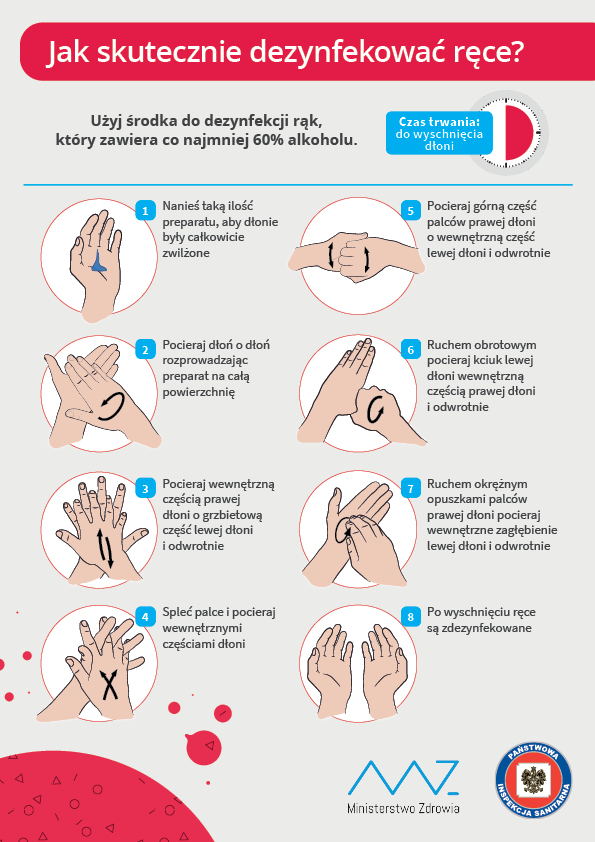 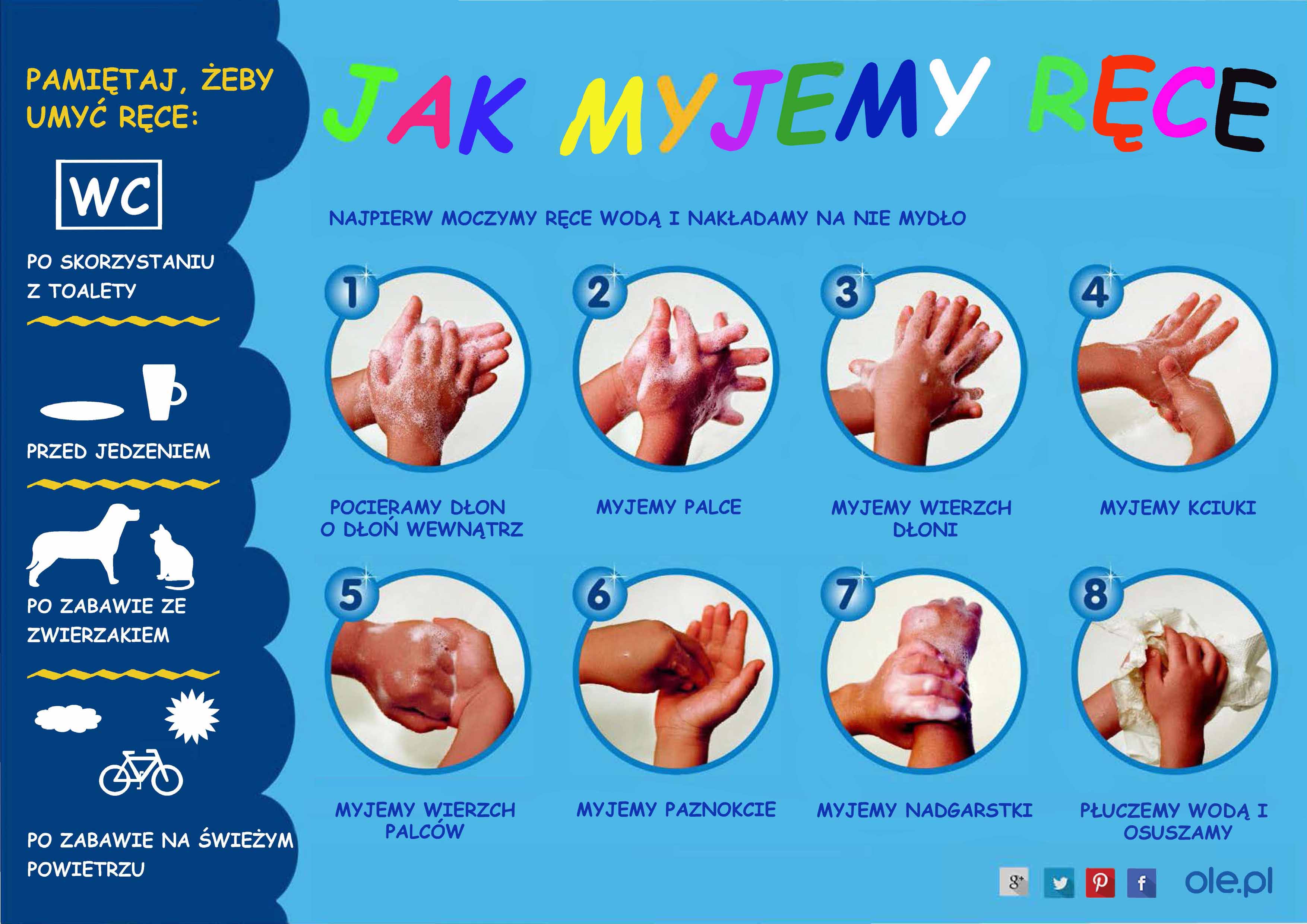                                                        Instrukcja dezynfekcji sprzętów i powierzchni                                                 W Przedszkolu Publicznym nr 11 im. Kolorów TęczyDezynfekcji podlegają wszystkie sprzęty i narzędzia, które były używane przez pracownika w trakcie pracy, a także powierzchnie, jak np. biurka, stoły, klamki itp., z których pracownik korzystał danego dnia pracy.Pracownik przystępuje do dezynfekcji w gumowych rękawiczkach ochronnych.Dezynfekcja odbywa się poprzez dokładne spryskanie sprzętu lub powierzchni płynem do dezynfekcji o minimalnej zawartości alkoholu 60%.Płyny dezynfekujące dostępne są dla pracowników u Intendenta.Za uzupełnianie zapasów odpowiedzialny jest Intendent.Po zdezynfekowaniu sprzęty i narzędzia muszą zostać odłożone na swoje miejsce.Po zakończonej dezynfekcji pracownik ściąga i wyrzuca do wyznaczonego kosza  rękawiczki jednorazowe.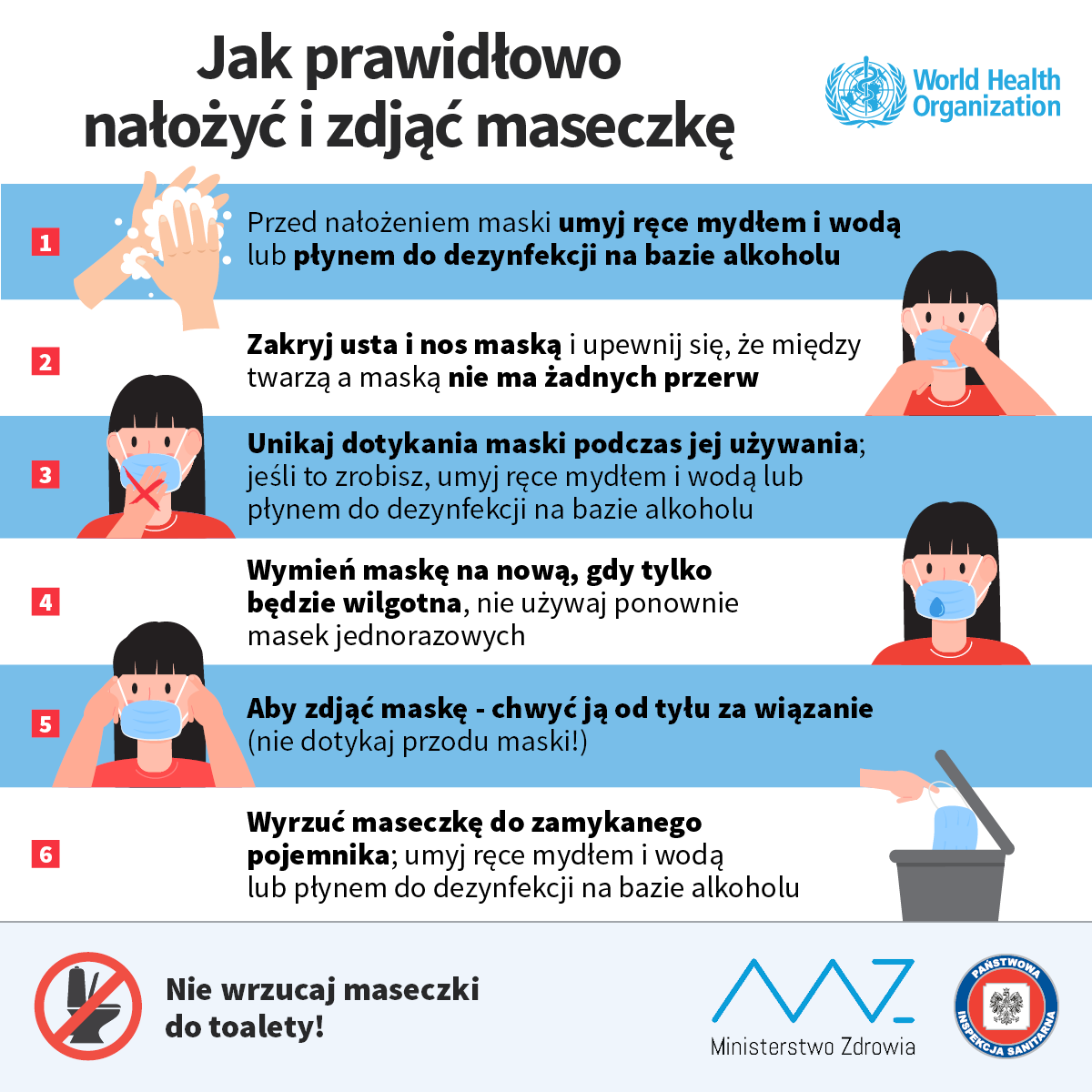 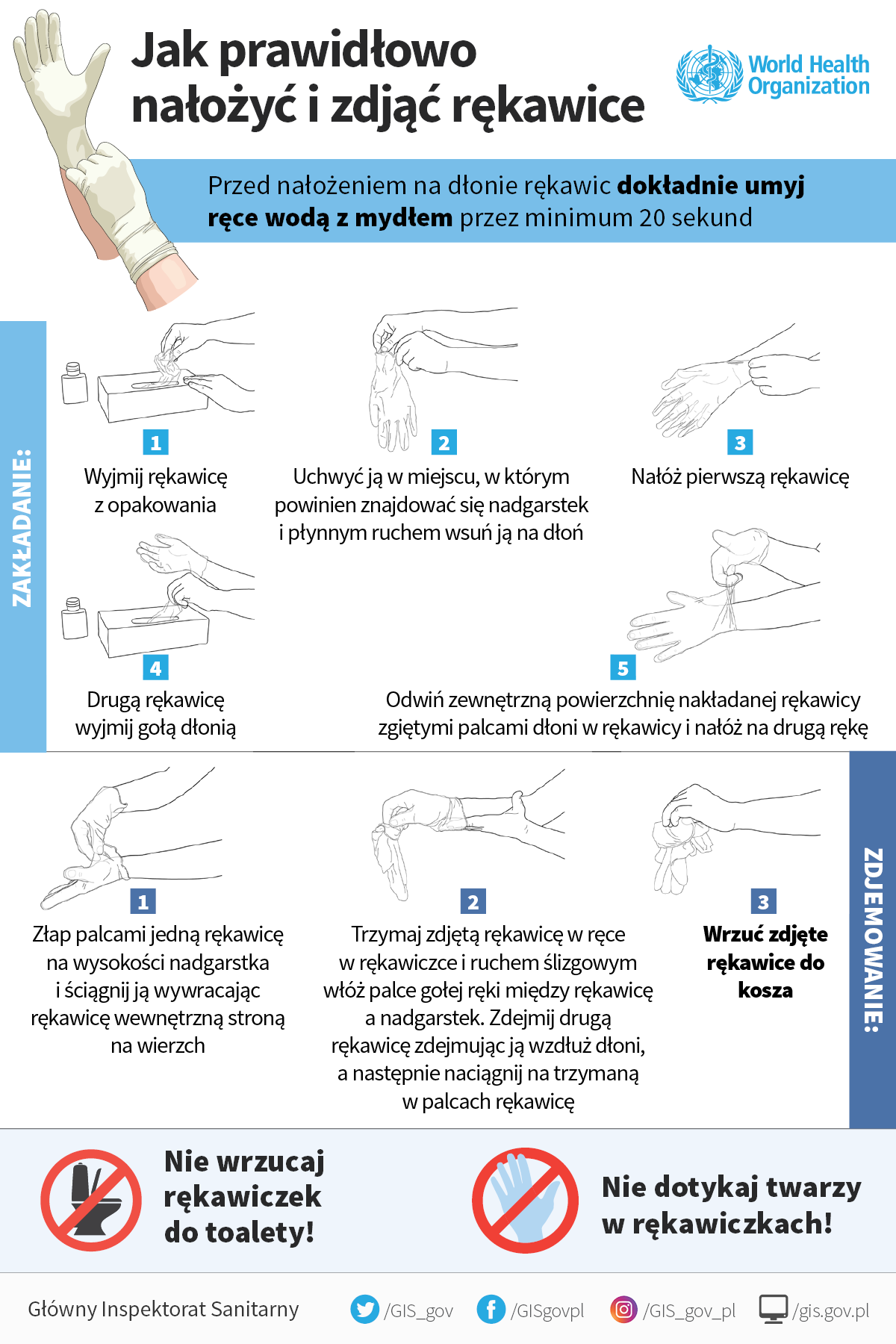 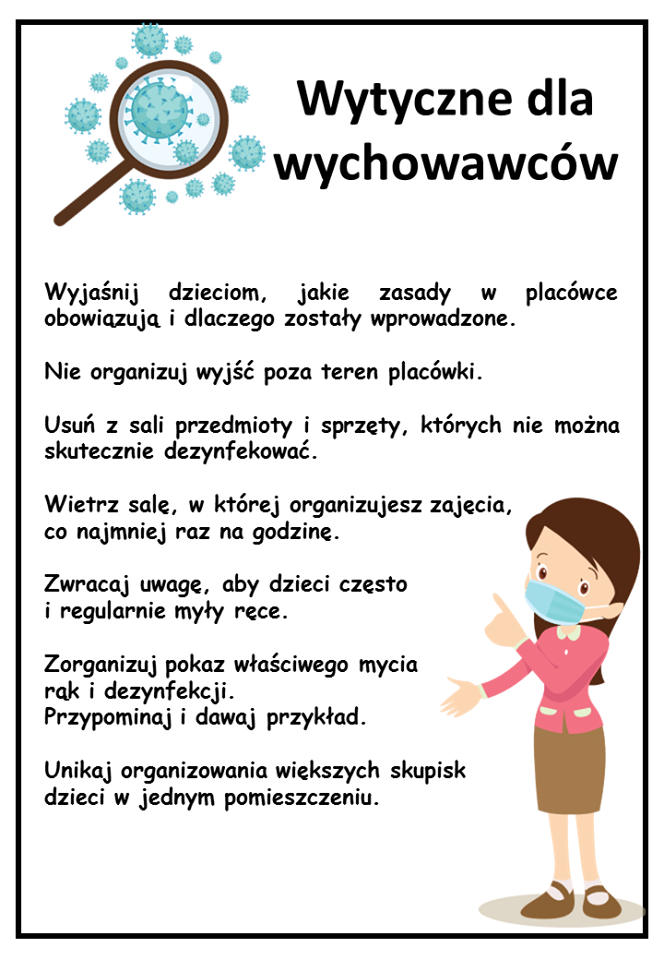 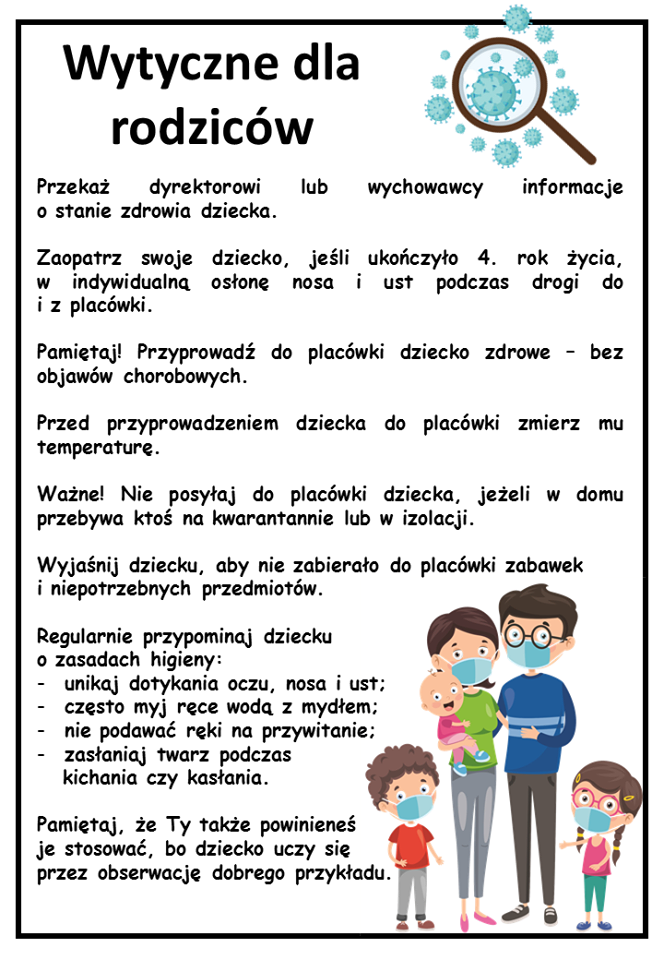 